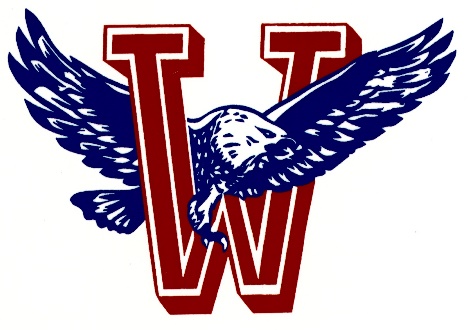 Type of Activity: Sub-state Basketball 		Date: March 1st-6th Fan Information: Wellsville will provide 150 vouchers per school to attend sub-state basketball games. This would add up to 300 total persons per game.  All tickets are $7. Each Participant (Players, Cheer, Dance, Band, Coaches)  will have 4 vouchers to purchase a ticket. This ticket is good for one game only. The gym will be cleared following each game. Games will be streamed on the NFHS Network. Since these are postseason games, you will be required to purchase a subscription if you have not already. Gates open 45 minutes prior to the start of the game.  Game Times:Monday/Tuesday  7:00 PM Thursday/Friday games start at 5:30 and 8:00 PM  Saturday games start at 2:00 and 5:00 PM. 